5(2)класс Тема : НАРИСОВАТЬ САМОСТОЯТЕЛЬНО (НЕ СРИСОВЫВАТЬ!)  РАЗЛИЧНЫЕ ПРЕДМЕТЫ И ВЫПОЛНИТЬ ИХ В ТОНЕ С ПРОРАБОТКОЙ ПОСТРОЕНИЯ, ОБЪЁМА И ФОРМЫ.  КАК НА ОБРАЗЦЕ. ДОЛЖНО БЫТЬ НЕ МЕНЕЕ 6 РАЗНЫХ ИЗОБРАЖЕНИЙ НА ЛИСТЕ.Материал: простой графитовый карандаш.Формат: лист А-3.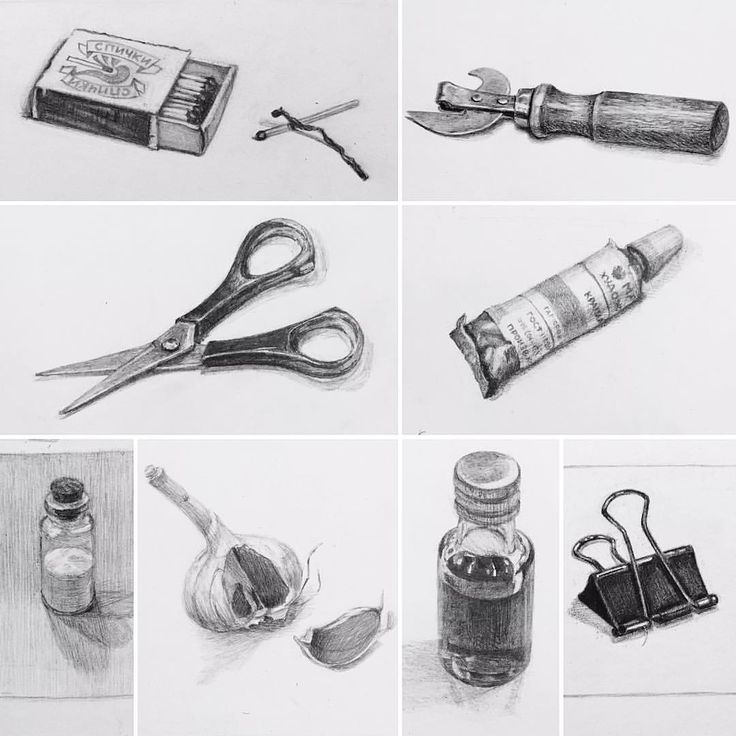 